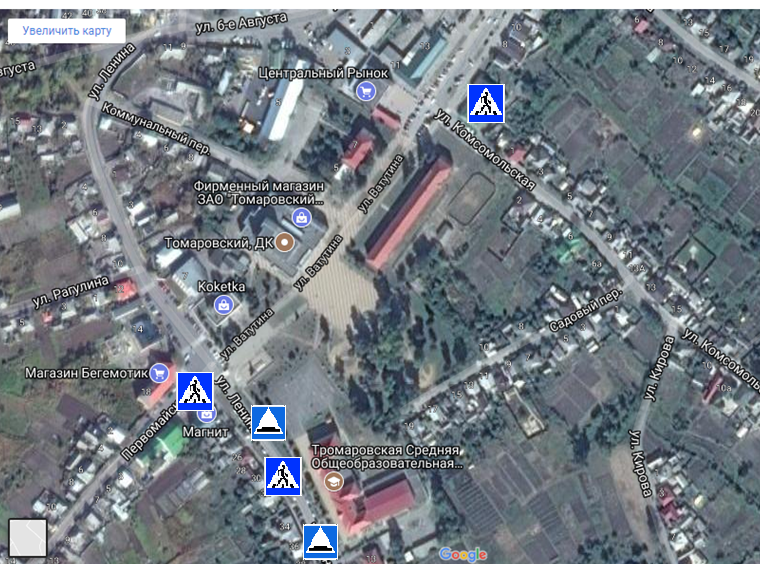 «Согласовано»Глава Администрациигородского поселения«Поселок Томаровка»Яковлевского района____________ Л.М. Сабаева«__»______________  20    г.Схема маршрутабезопасного движения учащихся МБОУ «Томаровская СОШ №1»«Утверждаю»Директор МБОУ«Томаровская СОШ №1»____________ А.В. Данилова«__»______________  20    г.